                       8 классТема : « Неравенства с одной переменной и их системы»               с 12 -15 мая.1.Числовые промежутки.2.Проверочная работа.3.Решениие систем неравенств.4.Контрольнаяная работа.(Степень с целым поазателем)5.Повторить темы: Понятие площади и объемов.(выучить все формулы)Видио-урок на тему : «Решение систем неравенств»                                       Ссылка на видио-урок:https://yandex.ru/video/preview/?filmId=4951770096185191780&text=видеоурок%20решение%20систем%20неравенств%20с%20одной%20переменной%208%20класс%20макарычев&path=wizard&parent-reqid=1588947029488783-27606004648762148500299-production-app-host-vla-web-yp-102&redircnt=1588947034.1https://yandex.ru/video/preview/?filmId=5655414202114873722&text=видеоурок%20по%20алгебре%208%20класс%20на%20тему%20свойства%20числовых%20неравенств&path=wizard&parent-reqid=1585299657926041-235719218808780095600144-man1-3568&redircnt=1585299663.1 Контрольная работа № 8 по теме «Решение систем неравенств»1 вариант.1.Решить системы неравенств:а)     б)        в)2.Найти целые решения системы неравенств:3.Решить неравенство:а)-9<3х≤18;           б) -6<-2х<10.4.При каких значениях переменной имеет смысл выражение:2-5.При каких значениях а оба уравнения х2=а+4 и х2=5-3а имеют корни?2 вариант.1.Решить системы неравенств:а)     б)        в)2.Найти целые решения системы неравенств:3.Решить неравенство:а)-4<-4х≤24;           б) -12<2х<14.4.При каких значениях переменной имеет смысл выражение:2+35.При каких значениях а оба уравнения х2=а-7 и х2=3-2а не имеют корней?                           Контрольная работа по теме «Степень с целым показателем».Уровень I.№1. Вычислите:●А)  ● Б)  ●В) 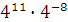 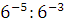 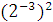 №2. Упростите выражение:●А)  ●Б) 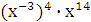 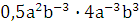 №3. Представьте в стандартном виде:210000000№4. Упростите выражение:А) 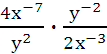 Б) 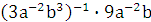 Уровень II№1. Вычислите:●А)  ●Б)  ●В)  Г) 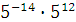 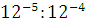 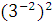 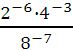 №2. Упростите выражение:●А)  ●Б)  В) 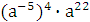 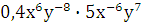 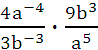 №3. Представьте в стандартном виде:●А) 48000000 ●Б) 0,000025№4. Упростите выражение:●А)  ●Б) 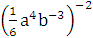 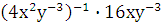 №5.* Упростите выражение: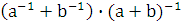 Уровень III№1. Вычислите:○А)  ○Б)  ○В)  Г) 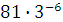 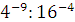 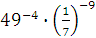 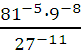 №2. Упростите выражение:○А)  ○Б)  В) 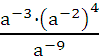 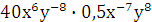 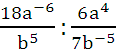                                 6 класс     с 12.05-15.05.2020годТема общая: «Решение уравнений»1.Параллельные и перпендикулярные прямые.2.Проверочная работа.3.Графики. (видио-урок)4.Контрольная  работа.5.Вопросы и задачи на повторение. https://yandex.ru/video/search?text=Графики%206класс%20видио-урок&from=tabbar .( ссылка на видио-урок) Проверочная  работа: “Решение уравнений и решение задач, на составление уравнений”Вариант 11. Упростить выражение 6(3a-b)-2(a-3b)2. Решить уравнениеа)8y=-62,4+5y; б)10-2(3x+5)=4(x-2)3.Найти корень уравнения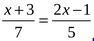 4. В одной бочке в 3 раза больше бензина, чем в другой.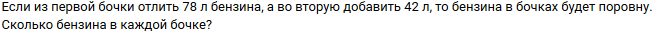 5. В трех ящиках лежит 75 кг апельсинов. Во втором ящике апельсинов в 4 раза больше, чем в первом, а в третьем – на 3 кг меньше, чем в первом. Сколько килограммов апельсинов лежит в первом ящике?Проверочная работа: “Решение уравнений и решение задач, на составление уравнений”Вариант 21.Упростить выражение 5(4x-y)-3(y+2x)2. Решить уравнениеa) 7a=41,6+3a; б) 7(x-5)+1=2-3(2x-1)3.Найти корень уравнения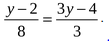 4. В одном зале кинотеатра в 2 раза больше зрителей, чем в другом. Если из первого зала уйдут 37 человек, а во второй придут 50, то зрителей в обоих залах будет поровну. Сколько зрителей в каждом зале?5. Три брата собрали 88 кг яблок. Старший брат собрал 3 раза больше, чем младший, а средний - на 13 кг больше, чем младший. Сколько килограммов яблок собрал младший брат? Итоговая контрольная работа за курс математики 6 класса:Все задания части 1 оцениваются в 1 балл. В №1 за каждое верно решенный пример, выставляется 1 балл. Мак. сумма – 5б.Все задания части 2 учащиеся оформляют с подробным решением. Каждое задание части 2 оценивается в 2 балла. В части 2,в заданиях № 8.9,10 необходимо кроме решения записать ответ.Шкала перевода баллов в отметки0-8 баллов – «2»9-12 баллов – «3»13-16 баллов – «4»17-18 баллов– «5»                                                                Вариант 1Часть 11.Вычислить.             2)  -1,95 – 8,68            3)   –7 – (– 4) + 34) 5)   2. Сколько целых чисел расположено на координатной прямой между числами    –16   и   17 ?3.Девочка прочитала 28 страниц, что составило  35% всей  книги. Сколько страниц в книге?4. Раскрыть скобки, привести подобные.  3(4х+5) – (21 + 12х)5. Найти неизвестный член пропорции.6. Решить уравнение.  4х – 2,55 = -2х + 1, 05Часть 27. Выполните действия:  8. Постройте на координатной плоскости а)  точкиM, F, E, K, если M(-3; 0), F(4; 6), E(0; -4); K(-3; 5).б) Определите координату точки пересечения прямыхMF  иKE.9.Масса одного из контейнеров с раствором в 3 раза меньше другого.Когда впервый контейнер долили17л раствора, а из второго отлили 13л, то масса обеих контейнеров стала равной. Определите массу каждого контейнера.10. Дедушка поехал на рыбалку сначала на катере «Волна». Сначала он шел 2 ч по течению реки Опава, а потом 3 ч против течения этой же реки. Сколько километров проплыл дедушка за всю поездку. Данные, необходимые для решения задачи, приведены в таблице.ОбъектСкорость (км\ч)Теплоход «Витязь» 25Катер «Волна»17Река Лушка2Река Опава4